Cost Worksheet –NMS  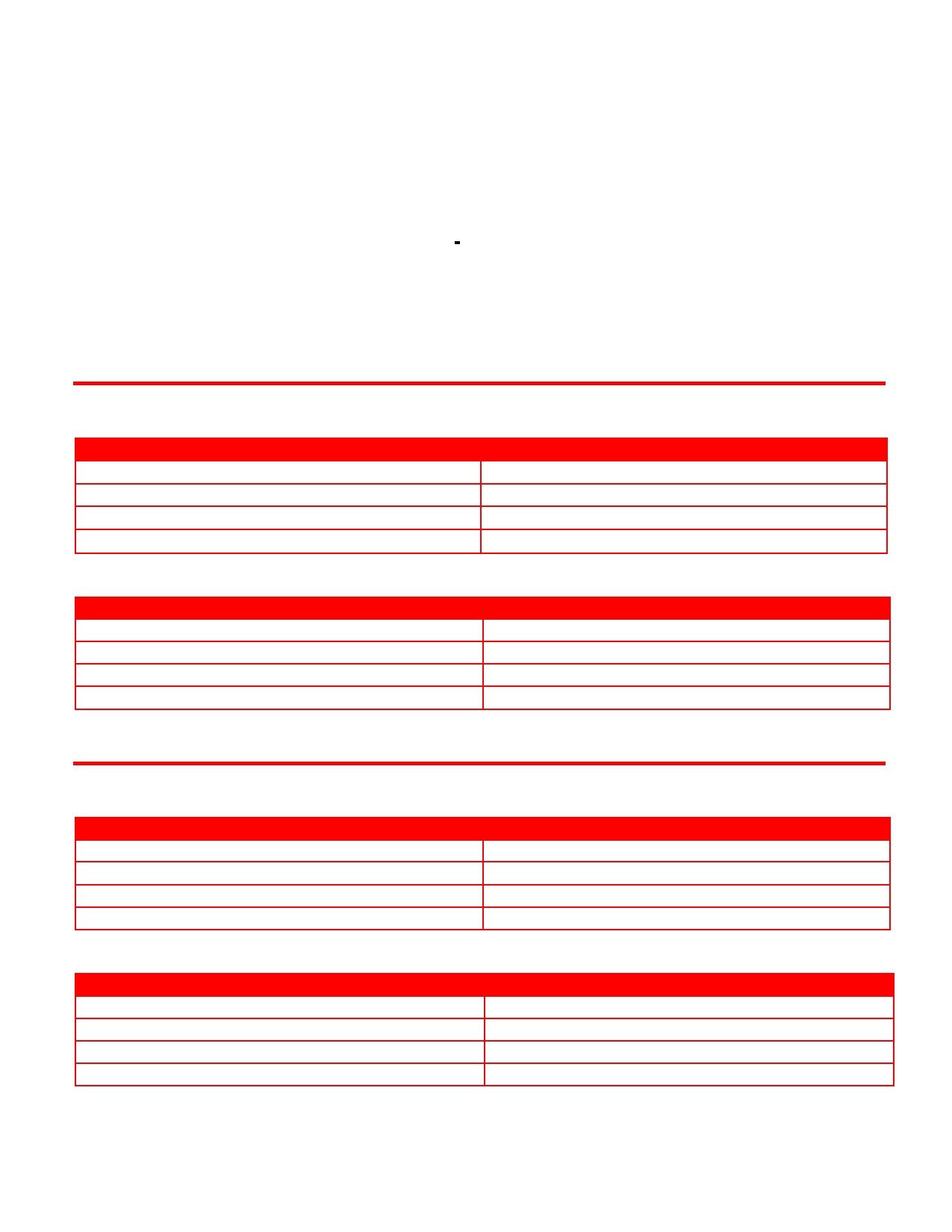 This worksheet is designed to assist you in determining your benefit options and the associated costs for insurance for the current plan year. All costs are based on a semi-monthly pay period. Contributions for voluntary employee life and spouse life are based on age as of January 1st 2022 Your costs for long-term disability and short-term disability may change based on your W2 earnings for the previous calendar year. Please refer to your Summary Plan Description for your definition of earnings. Medical   01/01/2022 Coverage Employee Only Employee & Spouse Employee &Child(ren) Employee & Family Rates per PayCheck$177.18$628.31$410.49$890.62Dental Coverage Employee Only Employee & Spouse Employee &Child(ren) Employee & Family Rates per PayCheck$23.53$52.08$54.71$86.16Vision Basic Coverage Employee Only Employee & Spouse Employee &Child(ren) Employee & Family Rates per PayCheck$0.83 $1.33 $1.36$2.19Vision Buy-Up Coverage 	Rates per PayCheckEmployee Only 	$7.63Employee & Spouse 	$12.21Employee &Child(ren) 	$12.46Employee & Family 	 $20.09Please refer page 3 and 4 for Price calculation.STD Rates might differ based on the volume of enrollment.Please refer page 3 and 4 for Price calculation.Employee Voluntary Life Insurance Minimum amount of $10,000 up to maximum of  $500,000  in increments of $10,000Age 	<30 Coverage Amount Requested: $___________ 	Your Rate By Age: ___________ Coverage Amount Requested Divided by 1,000 = __________ (Multiplier) __________ (Multiplier) x __________ (Your Rate) =__________ (Monthly Cost) / 2 = ______________ (Per Pay Period Cost) Spouse Life InsuranceMinimum amount of $5000 and Maximum amount of $100,000 in increments of $5000.Coverage Amount Requested: $ __________Your Spouse's Rate By Age: __________ Coverage Amount Requested Divided by 1,000 =__________ (Multiplier) __________ (Multiplier) x __________ (Your Rate) =__________ (Monthly Cost) / 2 = ______________ (Per Pay Period Cost) Employee coverage is required for spouse to elect coverage. (Spouse life insurance cannot exceed 100% of employee coverage.) Child Life Insurance – Per Child Coverage 	$2,5000 $7,500 	$10,000 	DeclineCoverage Talent LogicVoluntary LTDEstimated Monthly PremiumEnd of Rate Guarantee Period: 12/31/20221. Monthly Salary: $_____________________________  If your monthly salary is greater than $16,666.67 then use $16,666.67 as your salary in step 2.2. Multiply Monthly Salary by Age rate: X_________________  	Age 24 & Under	0.0035 25-29	0.0043 30-34	0.0060 35-39	0.009640-44 	0.012545-49 	0.014750-54 	0.021555-59 	0.023560-64 	0.018365-69 	0.016370+ 	0.0081Your estimated monthly premium:____________________Examples: 1. Sally is 30 years old. She wants the income protection of long-term disability insurance.Her monthly salary is: $8,000.00 Sally's rate is: 0.0060$8,000.00 	X 	0.0060= $48.00 estimated monthly premium.2. John is 55 years old, He wants the income protection of long-term disability insurance.His monthly salary is: $19,000.00 John's monthly salary is limited to the covered monthly earnings max of $16,666.67 John's rate is: .0235$16,666.67 	X 	.0235= $391.67 estimated monthly premium To determine monthly benefit amount:Multiply Monthly Salary (from step #1 above) by: 0.60 Estimated Monthly Benefit Amount = $__________________________  Talent LogicVoluntary STDEstimated Monthly PremiumEnd of Rate Guarantee Period: 12/31/20221. Monthly Salary: $_____________________________  If your weekly salary is greater than $2,500.00 then use $2,500.00 as your salary in step 2.2. Multiply Weekly  Salary by   0.60$______________  This is your weekly benefit amount.3. Multiply Weekly Benefit Amount by  Age rate: 	X_________________  	Age 24 & Under	0.05825-29	0.06230-34	0.086 35-39	0.059 40-44 	0.03445-49 	0.02850-54 	0.03755-59 	0.04660-64 	0.04065-69 	0.06370+ 	0.067	Your estimated monthly premium:____________________Examples: 1. Sally is 26 years old. She wants the income protection of short-term disability insurance.Her weekly salary is: $1,500.00 Sally's Weekly benefit is: $1,500.00	X 0.60 = $900.00				Her rate is:	0.062= $55.80 estimated monthly premium.Estimated Monthly Benefit Amount = $__________________________       Short-Term Disability (STD)*The Company will contribute $5.00 per month                      01/01/2022Long-Term Disability (LTD). The Company will contribute $5 per month                                           01/01/2022Age <30 30-34 35-39 40-44 45-49 50-54 55-59 60-64 65-69 70+ Rate per $1,000 $0.08 $0.890 $0.133 $0.216 $0.332 $0.541 $0.850 $1.179 $2.177 $3.605 Age <30 30-34 35-39 40-44 45-49 50-54 55-59 60-64 65-69 70+ Rate per $1,000 $0.08$0.890 $0.133 $0.216 $0.332 $0.541 $0.850 $1.179 $2.177 $3.605 Coverage 500010000Decline Pay Period Cost $1.00$2.00$0.00 